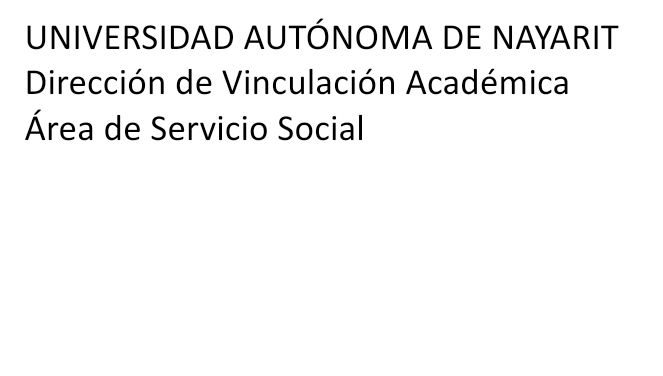 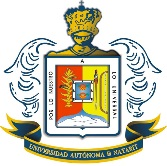 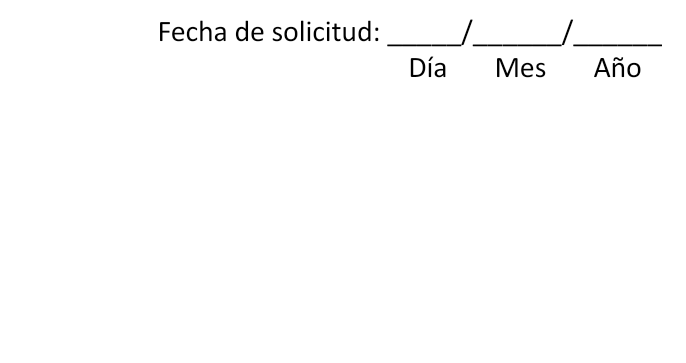 FT-SS-03/REV.02Datos del estudiante                                                                                                                    Solicitud de registro al Servicio Social   Datos de la Institución ReceptoraApellido Paterno                                     Apellido Materno                                                  Nombre (s)Calle y número: Colonia/Población:C.P.Ciudad:Teléfono:¿Tienes alguna discapacidad?   Sí    No  ¿Cuál?____________________Apellido Paterno                                     Apellido Materno                                                  Nombre (s)Calle y número: Colonia/Población:C.P.Ciudad:Teléfono:¿Tienes alguna discapacidad?   Sí    No  ¿Cuál?____________________Apellido Paterno                                     Apellido Materno                                                  Nombre (s)Calle y número: Colonia/Población:C.P.Ciudad:Teléfono:¿Tienes alguna discapacidad?   Sí    No  ¿Cuál?____________________Fecha de NacimientoApellido Paterno                                     Apellido Materno                                                  Nombre (s)Calle y número: Colonia/Población:C.P.Ciudad:Teléfono:¿Tienes alguna discapacidad?   Sí    No  ¿Cuál?____________________Apellido Paterno                                     Apellido Materno                                                  Nombre (s)Calle y número: Colonia/Población:C.P.Ciudad:Teléfono:¿Tienes alguna discapacidad?   Sí    No  ¿Cuál?____________________Apellido Paterno                                     Apellido Materno                                                  Nombre (s)Calle y número: Colonia/Población:C.P.Ciudad:Teléfono:¿Tienes alguna discapacidad?   Sí    No  ¿Cuál?____________________CURPApellido Paterno                                     Apellido Materno                                                  Nombre (s)Calle y número: Colonia/Población:C.P.Ciudad:Teléfono:¿Tienes alguna discapacidad?   Sí    No  ¿Cuál?____________________Apellido Paterno                                     Apellido Materno                                                  Nombre (s)Calle y número: Colonia/Población:C.P.Ciudad:Teléfono:¿Tienes alguna discapacidad?   Sí    No  ¿Cuál?____________________Apellido Paterno                                     Apellido Materno                                                  Nombre (s)Calle y número: Colonia/Población:C.P.Ciudad:Teléfono:¿Tienes alguna discapacidad?   Sí    No  ¿Cuál?____________________LENGUA MATERNAÁrea o Unidad AcadémicaPrograma Académico(Carrera)Semestre% de Créditos CursadosNombre de la Institución ReceptoraFirma del Alumno Solicitante